FORM (T)FORM (T)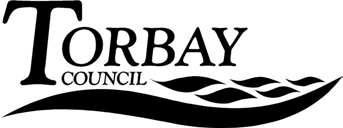 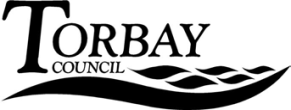 LICENSING ACT 2003LICENSING ACT 2003NOTIFICATION OF ANINTEREST IN A PREMISESNOTIFICATION OF ANINTEREST IN A PREMISESNOTIFICATIONInformation held by  Council complies with and is held in accordance with the   Act 1998.  The information that you provide on this form will only be used for this application form and will only be disclosed where necessary under any applicable legislation.Information may also be shared for the prevention and detection of crime, for example with the police and other agencies as required by law, such as the Audit Commission under the National Fraud Initiative data matching exercise.You have a right of access to your personal information. If you wish to access your personal information or exercise any of your rights under the legislation then please contact  Council’s Information Governance team on 01803 20 7467.  Further information can be found on the Information Governance pages on  Council’s Internet site at, www.torbay.gov.ukNOTIFICATIONInformation held by  Council complies with and is held in accordance with the   Act 1998.  The information that you provide on this form will only be used for this application form and will only be disclosed where necessary under any applicable legislation.Information may also be shared for the prevention and detection of crime, for example with the police and other agencies as required by law, such as the Audit Commission under the National Fraud Initiative data matching exercise.You have a right of access to your personal information. If you wish to access your personal information or exercise any of your rights under the legislation then please contact  Council’s Information Governance team on 01803 20 7467.  Further information can be found on the Information Governance pages on  Council’s Internet site at, www.torbay.gov.ukCompleted forms should be returned to:Completed forms should be returned to:Environmental Health Manager (Commercial)Environmental Health Manager (Commercial) Council CouncilCommunity SafetyCommunity SafetyC/O Torquay Town HallC/O Torquay Town HallCastle CircusCastle CircusTorquayTorquayTQ1 3DRTQ1 3DRContact Details:Contact Details:Tel:  01803 208025Web:     www.torbay.gov.uk Email:   licensing@torbay.gov.ukNotification of an interest in premises under section 178 of theLicensing Act 2003PLEASE READ THE FOLLOWING INSTRUCTIONS FIRSTBefore completing this form please read the guidance notes at the end of the form.If you are completing this form by hand please write legibly in block capitals. In all cases ensure that your answers are inside the boxes and written in black ink. Use additional sheets if necessary.You may wish to keep a copy of the completed form for your records.Notification of an interest in premises under section 178 of theLicensing Act 2003PLEASE READ THE FOLLOWING INSTRUCTIONS FIRSTBefore completing this form please read the guidance notes at the end of the form.If you are completing this form by hand please write legibly in block capitals. In all cases ensure that your answers are inside the boxes and written in black ink. Use additional sheets if necessary.You may wish to keep a copy of the completed form for your records.Notification of an interest in premises under section 178 of theLicensing Act 2003PLEASE READ THE FOLLOWING INSTRUCTIONS FIRSTBefore completing this form please read the guidance notes at the end of the form.If you are completing this form by hand please write legibly in block capitals. In all cases ensure that your answers are inside the boxes and written in black ink. Use additional sheets if necessary.You may wish to keep a copy of the completed form for your records.Notification of an interest in premises under section 178 of theLicensing Act 2003PLEASE READ THE FOLLOWING INSTRUCTIONS FIRSTBefore completing this form please read the guidance notes at the end of the form.If you are completing this form by hand please write legibly in block capitals. In all cases ensure that your answers are inside the boxes and written in black ink. Use additional sheets if necessary.You may wish to keep a copy of the completed form for your records.I/We (Insert name(s) of notifier)(Insert name(s) of notifier)hereby give/gives notice of my/our interest in the premises identified below for the purposes of  section 178 of the Licensing Act 2003hereby give/gives notice of my/our interest in the premises identified below for the purposes of  section 178 of the Licensing Act 2003hereby give/gives notice of my/our interest in the premises identified below for the purposes of  section 178 of the Licensing Act 2003hereby give/gives notice of my/our interest in the premises identified below for the purposes of  section 178 of the Licensing Act 2003Part 1 – Premises details  Part 1 – Premises details  Part 1 – Premises details  Part 1 – Premises details  Postal address of premises or, if none, ordnance survey map reference or descriptionPostal address of premises or, if none, ordnance survey map reference or descriptionPostal address of premises or, if none, ordnance survey map reference or descriptionPostal address of premises or, if none, ordnance survey map reference or descriptionPost town        Post town        Post town        Post code          Name of applicant for, or holder of, premises licence or club applying for, or holding, club premises certificate (if known)Name of applicant for, or holder of, premises licence or club applying for, or holding, club premises certificate (if known)Name of applicant for, or holder of, premises licence or club applying for, or holding, club premises certificate (if known)Name of applicant for, or holder of, premises licence or club applying for, or holding, club premises certificate (if known)Premises licence / club premises certificate number (if known)Premises licence / club premises certificate number (if known)Premises licence / club premises certificate number (if known)Premises licence / club premises certificate number (if known)Part 2 - Details of my/our interest in the premisesPart 2 - Details of my/our interest in the premisesPart 2 - Details of my/our interest in the premisesPart 2 - Details of my/our interest in the premisesPart 2 - Details of my/our interest in the premisesPart 2 - Details of my/our interest in the premisesPart 2 - Details of my/our interest in the premisesPart 2 - Details of my/our interest in the premisesPart 2 - Details of my/our interest in the premisesPart 2 - Details of my/our interest in the premisesPart 2 - Details of my/our interest in the premisesPart 2 - Details of my/our interest in the premisesPart 2 - Details of my/our interest in the premisesPart 2 - Details of my/our interest in the premisesPart 2 - Details of my/our interest in the premisesPart 2 - Details of my/our interest in the premisesPart 2 - Details of my/our interest in the premisesPart 2 - Details of my/our interest in the premisesPart 2 - Details of my/our interest in the premisesPart 2 - Details of my/our interest in the premisesPart 2 - Details of my/our interest in the premisesPart 2 - Details of my/our interest in the premisesI/we I/we I/we I/we I/we I/we I/we I/we I/we I/we I/we I/we I/we I/we I/we I/we I/we I/we I/we I/we Please tickPlease tickhave a legal interest in the premises as freeholder or leaseholderhave a legal interest in the premises as freeholder or leaseholderhave a legal interest in the premises as freeholder or leaseholderhave a legal interest in the premises as freeholder or leaseholderhave a legal interest in the premises as freeholder or leaseholderhave a legal interest in the premises as freeholder or leaseholderhave a legal interest in the premises as freeholder or leaseholderhave a legal interest in the premises as freeholder or leaseholderhave a legal interest in the premises as freeholder or leaseholderhave a legal interest in the premises as freeholder or leaseholderhave a legal interest in the premises as freeholder or leaseholderhave a legal interest in the premises as freeholder or leaseholderhave a legal interest in the premises as freeholder or leaseholderhave a legal interest in the premises as freeholder or leaseholderhave a legal interest in the premises as freeholder or leaseholderhave a legal interest in the premises as freeholder or leaseholderhave a legal interest in the premises as freeholder or leaseholderhave a legal interest in the premises as freeholder or leaseholderhave a legal interest in the premises as freeholder or leaseholderam/are the  legal mortgagee in respect of the premises (within the meaning of the Law of Property Act 1925)am/are the  legal mortgagee in respect of the premises (within the meaning of the Law of Property Act 1925)am/are the  legal mortgagee in respect of the premises (within the meaning of the Law of Property Act 1925)am/are the  legal mortgagee in respect of the premises (within the meaning of the Law of Property Act 1925)am/are the  legal mortgagee in respect of the premises (within the meaning of the Law of Property Act 1925)am/are the  legal mortgagee in respect of the premises (within the meaning of the Law of Property Act 1925)am/are the  legal mortgagee in respect of the premises (within the meaning of the Law of Property Act 1925)am/are the  legal mortgagee in respect of the premises (within the meaning of the Law of Property Act 1925)am/are the  legal mortgagee in respect of the premises (within the meaning of the Law of Property Act 1925)am/are the  legal mortgagee in respect of the premises (within the meaning of the Law of Property Act 1925)am/are the  legal mortgagee in respect of the premises (within the meaning of the Law of Property Act 1925)am/are the  legal mortgagee in respect of the premises (within the meaning of the Law of Property Act 1925)am/are the  legal mortgagee in respect of the premises (within the meaning of the Law of Property Act 1925)am/are the  legal mortgagee in respect of the premises (within the meaning of the Law of Property Act 1925)am/are the  legal mortgagee in respect of the premises (within the meaning of the Law of Property Act 1925)am/are the  legal mortgagee in respect of the premises (within the meaning of the Law of Property Act 1925)am/are the  legal mortgagee in respect of the premises (within the meaning of the Law of Property Act 1925)am/are the  legal mortgagee in respect of the premises (within the meaning of the Law of Property Act 1925)am/are the  legal mortgagee in respect of the premises (within the meaning of the Law of Property Act 1925)am/are in occupation of the premisesam/are in occupation of the premisesam/are in occupation of the premisesam/are in occupation of the premisesam/are in occupation of the premisesam/are in occupation of the premisesam/are in occupation of the premisesam/are in occupation of the premisesam/are in occupation of the premisesam/are in occupation of the premisesam/are in occupation of the premisesam/are in occupation of the premisesam/are in occupation of the premisesam/are in occupation of the premisesam/are in occupation of the premisesam/are in occupation of the premisesam/are in occupation of the premisesam/are in occupation of the premisesam/are in occupation of the premisesI /we areI /we areI /we areI /we areI /we areI /we areI /we areI /we areI /we areI /we areI /we areI /we areI /we areI /we areI /we areI /we areI /we areI /we areI /we areI /we areI /we areI /we area)	an individual(s)a)	an individual(s)a)	an individual(s)a)	an individual(s)a)	an individual(s)a)	an individual(s)a)	an individual(s)a)	an individual(s)a)	an individual(s)a)	an individual(s)a)	an individual(s)a)	an individual(s)a)	an individual(s)  please complete section (A)  please complete section (A)  please complete section (A)  please complete section (A)  please complete section (A)  please complete section (A)  please complete section (A)  please complete section (A)b) 	a companyb) 	a companyb) 	a companyb) 	a companyb) 	a companyb) 	a companyb) 	a companyb) 	a companyb) 	a companyb) 	a companyb) 	a companyb) 	a companyb) 	a company  please complete section (B)  please complete section (B)  please complete section (B)  please complete section (B)  please complete section (B)  please complete section (B)  please complete section (B)  please complete section (B)c) 	a partnershipc) 	a partnershipc) 	a partnershipc) 	a partnershipc) 	a partnershipc) 	a partnershipc) 	a partnershipc) 	a partnershipc) 	a partnershipc) 	a partnershipc) 	a partnershipc) 	a partnershipc) 	a partnership  please complete section (B)  please complete section (B)  please complete section (B)  please complete section (B)  please complete section (B)  please complete section (B)  please complete section (B)  please complete section (B)d) 	an unincorporated associationd) 	an unincorporated associationd) 	an unincorporated associationd) 	an unincorporated associationd) 	an unincorporated associationd) 	an unincorporated associationd) 	an unincorporated associationd) 	an unincorporated associationd) 	an unincorporated associationd) 	an unincorporated associationd) 	an unincorporated associationd) 	an unincorporated associationd) 	an unincorporated association  please complete section (B)  please complete section (B)  please complete section (B)  please complete section (B)  please complete section (B)  please complete section (B)  please complete section (B)  please complete section (B)e)  	other (for example, a statutory corporation)e)  	other (for example, a statutory corporation)e)  	other (for example, a statutory corporation)e)  	other (for example, a statutory corporation)e)  	other (for example, a statutory corporation)e)  	other (for example, a statutory corporation)e)  	other (for example, a statutory corporation)e)  	other (for example, a statutory corporation)e)  	other (for example, a statutory corporation)e)  	other (for example, a statutory corporation)e)  	other (for example, a statutory corporation)e)  	other (for example, a statutory corporation)e)  	other (for example, a statutory corporation)  please complete section (B)  please complete section (B)  please complete section (B)  please complete section (B)  please complete section (B)  please complete section (B)  please complete section (B)  please complete section (B)(A) DETAILS OF INDIVIDUAL (A) DETAILS OF INDIVIDUAL (A) DETAILS OF INDIVIDUAL (A) DETAILS OF INDIVIDUAL (A) DETAILS OF INDIVIDUAL (A) DETAILS OF INDIVIDUAL (A) DETAILS OF INDIVIDUAL (A) DETAILS OF INDIVIDUAL (A) DETAILS OF INDIVIDUAL (A) DETAILS OF INDIVIDUAL (A) DETAILS OF INDIVIDUAL (A) DETAILS OF INDIVIDUAL (A) DETAILS OF INDIVIDUAL (A) DETAILS OF INDIVIDUAL (A) DETAILS OF INDIVIDUAL (A) DETAILS OF INDIVIDUAL (A) DETAILS OF INDIVIDUAL (A) DETAILS OF INDIVIDUAL (A) DETAILS OF INDIVIDUAL (A) DETAILS OF INDIVIDUAL (A) DETAILS OF INDIVIDUAL (A) DETAILS OF INDIVIDUAL Please tickPlease tickPlease tickPlease tickPlease tickPlease tickPlease tickPlease tickPlease tickPlease tickPlease tickPlease tickPlease tickPlease tickPlease tickPlease tickMrMrMrsMrsMissMsMsMsMsOther titleOther titleOther titleOther title(for example, Rev)(for example, Rev)(for example, Rev)(for example, Rev)Surname   Surname   Surname   Surname   Surname   Surname   Surname   Surname   Surname   Surname   First namesFirst namesFirst namesFirst namesFirst namesFirst namesFirst namesFirst namesFirst namesFirst namesCurrent postal address if different from premises addressCurrent postal address if different from premises addressCurrent postal address if different from premises addressCurrent postal address if different from premises addressPost TownPost TownPost TownPost TownPostcodePostcodePostcodePostcodePostcodePostcodePostcodePostcodeContact phone number in working hours (if any)Contact phone number in working hours (if any)Contact phone number in working hours (if any)Contact phone number in working hours (if any)Contact phone number in working hours (if any)Contact phone number in working hours (if any)Contact phone number in working hours (if any)Contact phone number in working hours (if any)Contact phone number in working hours (if any)Contact phone number in working hours (if any)Contact phone number in working hours (if any)Contact phone number in working hours (if any)Contact phone number in working hours (if any)Contact phone number in working hours (if any)Contact phone number in working hours (if any)E-mail address (optional)(optional)E-mail address (optional)(optional)E-mail address (optional)(optional)E-mail address (optional)(optional)E-mail address (optional)(optional)E-mail address (optional)(optional)DETAILS OF SECOND INDIVIDUAL DETAILS OF SECOND INDIVIDUAL DETAILS OF SECOND INDIVIDUAL DETAILS OF SECOND INDIVIDUAL DETAILS OF SECOND INDIVIDUAL DETAILS OF SECOND INDIVIDUAL DETAILS OF SECOND INDIVIDUAL DETAILS OF SECOND INDIVIDUAL DETAILS OF SECOND INDIVIDUAL DETAILS OF SECOND INDIVIDUAL DETAILS OF SECOND INDIVIDUAL DETAILS OF SECOND INDIVIDUAL DETAILS OF SECOND INDIVIDUAL DETAILS OF SECOND INDIVIDUAL DETAILS OF SECOND INDIVIDUAL DETAILS OF SECOND INDIVIDUAL DETAILS OF SECOND INDIVIDUAL DETAILS OF SECOND INDIVIDUAL Please tickPlease tickPlease tickPlease tickPlease tickPlease tickPlease tickPlease tickPlease tickPlease tickPlease tickPlease tickPlease tickPlease tickPlease tickPlease tickPlease tickPlease tickMrMrsMrsMissMsMsMsMsOther title Other title Other title (for example, Rev)(for example, Rev)(for example, Rev)Surname   Surname   Surname   Surname   Surname   Surname   Surname   Surname   Surname   First namesFirst namesFirst namesFirst namesFirst namesFirst namesFirst namesCurrent postal address if different from premises addressCurrent postal address if different from premises addressCurrent postal address if different from premises addressPost TownPost TownPost TownPostcodePostcodePostcodePostcodePostcodePostcodeContact phone number in working hours (if any)Contact phone number in working hours (if any)Contact phone number in working hours (if any)Contact phone number in working hours (if any)Contact phone number in working hours (if any)Contact phone number in working hours (if any)Contact phone number in working hours (if any)Contact phone number in working hours (if any)Contact phone number in working hours (if any)Contact phone number in working hours (if any)Contact phone number in working hours (if any)Contact phone number in working hours (if any)Contact phone number in working hours (if any)E-mail address (optional)(optional)E-mail address (optional)(optional)E-mail address (optional)(optional)E-mail address (optional)(optional)E-mail address (optional)(optional)(B)  DETAILS OF NON-INDIVIDUAL (B)  DETAILS OF NON-INDIVIDUAL (B)  DETAILS OF NON-INDIVIDUAL (B)  DETAILS OF NON-INDIVIDUAL (B)  DETAILS OF NON-INDIVIDUAL (B)  DETAILS OF NON-INDIVIDUAL (B)  DETAILS OF NON-INDIVIDUAL (B)  DETAILS OF NON-INDIVIDUAL (B)  DETAILS OF NON-INDIVIDUAL (B)  DETAILS OF NON-INDIVIDUAL (B)  DETAILS OF NON-INDIVIDUAL (B)  DETAILS OF NON-INDIVIDUAL (B)  DETAILS OF NON-INDIVIDUAL (B)  DETAILS OF NON-INDIVIDUAL (B)  DETAILS OF NON-INDIVIDUAL (B)  DETAILS OF NON-INDIVIDUAL (B)  DETAILS OF NON-INDIVIDUAL (B)  DETAILS OF NON-INDIVIDUAL Please provide name and registered address of notifier in full. Where appropriate please give any registered number. In the case of a partnership or other joint venture (other than a body corporate), please give the name and address of each party concernedPlease provide name and registered address of notifier in full. Where appropriate please give any registered number. In the case of a partnership or other joint venture (other than a body corporate), please give the name and address of each party concernedPlease provide name and registered address of notifier in full. Where appropriate please give any registered number. In the case of a partnership or other joint venture (other than a body corporate), please give the name and address of each party concernedPlease provide name and registered address of notifier in full. Where appropriate please give any registered number. In the case of a partnership or other joint venture (other than a body corporate), please give the name and address of each party concernedPlease provide name and registered address of notifier in full. Where appropriate please give any registered number. In the case of a partnership or other joint venture (other than a body corporate), please give the name and address of each party concernedPlease provide name and registered address of notifier in full. Where appropriate please give any registered number. In the case of a partnership or other joint venture (other than a body corporate), please give the name and address of each party concernedPlease provide name and registered address of notifier in full. Where appropriate please give any registered number. In the case of a partnership or other joint venture (other than a body corporate), please give the name and address of each party concernedPlease provide name and registered address of notifier in full. Where appropriate please give any registered number. In the case of a partnership or other joint venture (other than a body corporate), please give the name and address of each party concernedPlease provide name and registered address of notifier in full. Where appropriate please give any registered number. In the case of a partnership or other joint venture (other than a body corporate), please give the name and address of each party concernedPlease provide name and registered address of notifier in full. Where appropriate please give any registered number. In the case of a partnership or other joint venture (other than a body corporate), please give the name and address of each party concernedPlease provide name and registered address of notifier in full. Where appropriate please give any registered number. In the case of a partnership or other joint venture (other than a body corporate), please give the name and address of each party concernedPlease provide name and registered address of notifier in full. Where appropriate please give any registered number. In the case of a partnership or other joint venture (other than a body corporate), please give the name and address of each party concernedPlease provide name and registered address of notifier in full. Where appropriate please give any registered number. In the case of a partnership or other joint venture (other than a body corporate), please give the name and address of each party concernedPlease provide name and registered address of notifier in full. Where appropriate please give any registered number. In the case of a partnership or other joint venture (other than a body corporate), please give the name and address of each party concernedPlease provide name and registered address of notifier in full. Where appropriate please give any registered number. In the case of a partnership or other joint venture (other than a body corporate), please give the name and address of each party concernedPlease provide name and registered address of notifier in full. Where appropriate please give any registered number. In the case of a partnership or other joint venture (other than a body corporate), please give the name and address of each party concernedPlease provide name and registered address of notifier in full. Where appropriate please give any registered number. In the case of a partnership or other joint venture (other than a body corporate), please give the name and address of each party concernedPlease provide name and registered address of notifier in full. Where appropriate please give any registered number. In the case of a partnership or other joint venture (other than a body corporate), please give the name and address of each party concernedNameNameNameNameNameNameNameNameNameNameNameNameNameNameNameNameNameNameAddressAddressAddressAddressAddressAddressAddressAddressAddressAddressAddressAddressAddressAddressAddressAddressAddressAddressRegistered number (where applicable)Registered number (where applicable)Registered number (where applicable)Registered number (where applicable)Registered number (where applicable)Registered number (where applicable)Registered number (where applicable)Registered number (where applicable)Registered number (where applicable)Registered number (where applicable)Registered number (where applicable)Registered number (where applicable)Registered number (where applicable)Registered number (where applicable)Registered number (where applicable)Registered number (where applicable)Registered number (where applicable)Registered number (where applicable)Description of applicant (for example partnership, company, unincorporated association etc)Description of applicant (for example partnership, company, unincorporated association etc)Description of applicant (for example partnership, company, unincorporated association etc)Description of applicant (for example partnership, company, unincorporated association etc)Description of applicant (for example partnership, company, unincorporated association etc)Description of applicant (for example partnership, company, unincorporated association etc)Description of applicant (for example partnership, company, unincorporated association etc)Description of applicant (for example partnership, company, unincorporated association etc)Description of applicant (for example partnership, company, unincorporated association etc)Description of applicant (for example partnership, company, unincorporated association etc)Description of applicant (for example partnership, company, unincorporated association etc)Description of applicant (for example partnership, company, unincorporated association etc)Description of applicant (for example partnership, company, unincorporated association etc)Description of applicant (for example partnership, company, unincorporated association etc)Description of applicant (for example partnership, company, unincorporated association etc)Description of applicant (for example partnership, company, unincorporated association etc)Description of applicant (for example partnership, company, unincorporated association etc)Description of applicant (for example partnership, company, unincorporated association etc)Telephone number (if any)Telephone number (if any)Telephone number (if any)Telephone number (if any)Telephone number (if any)Telephone number (if any)Telephone number (if any)Telephone number (if any)Telephone number (if any)Telephone number (if any)Telephone number (if any)Telephone number (if any)Telephone number (if any)Telephone number (if any)Telephone number (if any)Telephone number (if any)Telephone number (if any)Telephone number (if any)E-mail address (optional)E-mail address (optional)E-mail address (optional)E-mail address (optional)E-mail address (optional)E-mail address (optional)E-mail address (optional)E-mail address (optional)E-mail address (optional)E-mail address (optional)E-mail address (optional)E-mail address (optional)E-mail address (optional)E-mail address (optional)E-mail address (optional)E-mail address (optional)E-mail address (optional)E-mail address (optional)Please tick yesPlease tick yesI have made or enclosed payment of the fee I/WE UNDERSTAND THAT IT IS AN OFFENCE, UNDER SECTION 158 OF THE LICENSING ACT 2003, TO MAKE A FALSE STATEMENT IN OR IN CONNECTION WITH THIS APPLICATION. THOSE WHO MAKE A FALSE STATEMENT MAY BE LIABLE ON SUMMARY CONVICTION TO A FINE OF ANY AMOUNT.I/WE UNDERSTAND THAT IT IS AN OFFENCE, UNDER SECTION 158 OF THE LICENSING ACT 2003, TO MAKE A FALSE STATEMENT IN OR IN CONNECTION WITH THIS APPLICATION. THOSE WHO MAKE A FALSE STATEMENT MAY BE LIABLE ON SUMMARY CONVICTION TO A FINE OF ANY AMOUNT.Part 3 – Signatures   (please read guidance note 1)Part 3 – Signatures   (please read guidance note 1)Signature of notifier or notifier’s solicitor or other duly authorised agent (See guidance note 2).  If signing on behalf of the notifier please state in what capacity.Signature of notifier or notifier’s solicitor or other duly authorised agent (See guidance note 2).  If signing on behalf of the notifier please state in what capacity.Signature     …………………………………………………………………………………………………Signature     …………………………………………………………………………………………………Date                  …………………………………………………………………………………………………Date                  …………………………………………………………………………………………………Capacity           …………………………………………………………………………………………………Capacity           …………………………………………………………………………………………………For joint notifiers signature of 2nd notifier 2nd notifier’s solicitor or other authorised agent (please read guidance note 3).  If signing on behalf of the notifier please state in what capacity.For joint notifiers signature of 2nd notifier 2nd notifier’s solicitor or other authorised agent (please read guidance note 3).  If signing on behalf of the notifier please state in what capacity.Signature     …………………………………………………………………………………………………Signature     …………………………………………………………………………………………………Date                  …………………………………………………………………………………………………Date                  …………………………………………………………………………………………………Capacity           …………………………………………………………………………………………………Capacity           …………………………………………………………………………………………………Contact name (where not previously given or where it differs from the notifier) and address for correspondence associated with this notification (please read guidance note 4)Contact name (where not previously given or where it differs from the notifier) and address for correspondence associated with this notification (please read guidance note 4)Post town        Post Code         Telephone number (if any)Telephone number (if any)E-mail address (optional)E-mail address (optional)Notes for Guidance The form must be signed.A notifier’s agent (for example solicitor) may sign the form on their behalf provided that they have actual authority to do so.Where there is more than one notifier, both notifiers or their respective agents must sign the form.This is the address which we shall use to correspond with you about this notification and if a change is made to the register.Notes for Guidance The form must be signed.A notifier’s agent (for example solicitor) may sign the form on their behalf provided that they have actual authority to do so.Where there is more than one notifier, both notifiers or their respective agents must sign the form.This is the address which we shall use to correspond with you about this notification and if a change is made to the register.Acknowledgement by ………………………………………………………………………                                       [insert name of relevant licensing authority]Acknowledgement by ………………………………………………………………………                                       [insert name of relevant licensing authority]of receipt of this notification of an interest in the premises described in the notice by the person/persons identified in the notice dated thisof receipt of this notification of an interest in the premises described in the notice by the person/persons identified in the notice dated this………. day  of                     20[    ] ………. day  of                     20[    ] Signed for and on behalf of the authority ..................................……………………..Signed for and on behalf of the authority ..................................……………………..